ПРОЕКТ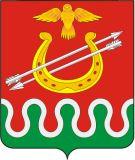 Администрация Боготольского районаКрасноярского краяПОСТАНОВЛЕНИЕг. Боготол«       »                  2021 года							№            – п	Об утверждении порядка предоставления субсидий юридическим лицам (за исключением государственных и муниципальных учреждений) и индивидуальным предпринимателям на возмещение затрат, возникающих в связи с регулярными перевозками пассажиров автомобильным транспортом на межмуниципальных маршрутах Боготольского района с небольшой интенсивностью пассажиропотокаВ соответствии со статьей 78 Бюджетного кодекса Российской Федерации, Федеральным законом от 06.10.2003 № 131-ФЗ «Об общих принципах организации местного самоуправления в Российской Федерации», постановлением Правительства Российской Федерации от 18.09.2020 № 1492 «Об общих требованиях к нормативным правовым актам, муниципальным правовым актам, регулирующим предоставление субсидий, в том числе грантов в форме субсидий, юридическим лицам, индивидуальным предпринимателям, а также физическим лицам – производителям товаров, работ, услуг, и о признании утратившими силу некоторых актов Правительства Российской Федерации и отдельных положений некоторых актов Правительства Российской Федерации»,Законом Красноярского края от 19.12.2017 № 4-1274 «О наделении органов местного самоуправления муниципальных районов, муниципальных округов края отдельными государственными полномочиями по организации регулярных перевозок пассажиров и багажа автомобильным транспортом по межмуниципальным маршрутам регулярных перевозок», Постановлением Правительства Красноярского края от 30.09.2013 № 510-п "Об утверждении государственной программы Красноярского края "Развитие транспортной системы", постановлением администрации Боготольского района от 30.10.2013 № 824-п «Об утверждении муниципальной программы «Обеспечение транспортной доступности в Боготольском районе», руководствуясь статьей 18 Устава Боготольского района Красноярского краяПОСТАНОВЛЯЮ:	1. Утвердить порядок предоставления субсидий юридическим лицам (за исключением государственных и муниципальных учреждений) и индивидуальным предпринимателям на возмещение затрат, возникающих в связи с регулярными перевозками пассажиров автомобильным транспортом на межмуниципальных маршрутах Боготольского района с небольшой интенсивностью пассажиропотока, согласно приложению к настоящему постановлению.	2. Признать утратившими силу постановления администрации Боготольского района:	от 18.08.2017 № 382-п «Об утверждении Порядка и условий предоставления и возврата субсидий юридическим лицам (за исключением государственных и муниципальных учреждений) и индивидуальным предпринимателям в целях возмещения недополученных доходов, возникающих в связи с регулярными перевозками пассажиров автомобильным транспортом по маршрутам с небольшой интенсивностью пассажиропотоков на территории Боготольского района»;	от 28.12.2017 № 649-п «О внесении изменений в постановление администрации Боготольского района от 18.08.2017 № 382-п "Об утверждении Порядка и условий предоставления и возврата субсидий юридическим лицам (за исключением государственных и муниципальных учреждений) и индивидуальным предпринимателям в целях возмещения недополученных доходов, возникающих в связи с регулярными перевозками пассажиров автомобильным транспортом по маршрутам с небольшой интенсивностью пассажиропотоков на территории Боготольского района»;	от 09.04.2018 № 124-п «О внесении изменений в постановление администрации Боготольского района от 18.08.2017 № 382-п "Об утверждении Порядка и условий предоставления и возврата субсидий юридическим лицам (за исключением государственных и муниципальных учреждений) и индивидуальным предпринимателям в целях возмещения недополученных доходов, возникающих в связи с регулярными перевозками пассажиров автомобильным транспортом по маршрутам с небольшой интенсивностью пассажиропотоков на территории Боготольского района»;	от 03.12.2018 № 532-п «О внесении изменений в постановление администрации Боготольского района от 18.08.2017 № 382-п "Об утверждении Порядка и условий предоставления и возврата субсидий юридическим лицам (за исключением государственных и муниципальных учреждений) и индивидуальным предпринимателям в целях возмещения недополученных доходов, возникающих в связи с регулярными перевозками пассажиров автомобильным транспортом по маршрутам с небольшой интенсивностью пассажиропотоков на территории Боготольского района»;	от 29.06.2020 № 390-п «О внесении изменений в постановление администрации Боготольского района от 18.08.2017 № 382-п "Об утверждении Порядка и условий предоставления и возврата субсидий юридическим лицам (за исключением государственных и муниципальных учреждений) и индивидуальным предпринимателям в целях возмещения недополученных доходов, возникающих в связи с регулярными перевозками пассажиров автомобильным транспортом по маршрутам с небольшой интенсивностью пассажиропотоков на территории Боготольского района».3. Контроль над исполнением постановления оставляю за собой.4. Настоящее постановление опубликовать в периодическом печатном издании «Официальный вестник Боготольского района» и разместить на официальном сайте Боготольского района в сети Интернет www.bogotol-r.ru.5. Постановление вступает в силу после его официального опубликования.Исполняющий полномочия главы Боготольского района						Н.В. БакуневичПриложениек проекту постановленияадминистрации Боготольского района от «         »         2021 №  - пПорядок предоставления субсидий юридическим лицам (за исключением государственных и муниципальных учреждений) и индивидуальным предпринимателям на возмещение затрат, возникающих в связи с регулярными перевозками пассажиров автомобильным транспортом на межмуниципальных маршрутах Боготольского района с небольшой интенсивностью пассажиропотокаОбщие положения о предоставлении субсидий1.1Настоящий порядок устанавливает условия предоставления субсидий юридическим лицам (за исключением государственных и муниципальных учреждений) и индивидуальным предпринимателям, осуществляющим регулярные перевозки пассажиров автомобильным транспортом по межмуниципальным маршрутам Боготольского района, включенным в программу пассажирских перевозок автомобильным транспортом, утверждаемую Министерством транспорта Красноярского края (далее – Программа пассажирских перевозок) в целях возмещения затрат возникающих в связи с регулярными перевозками пассажиров автомобильным транспортом на межмуниципальных маршрутах Боготольского района с небольшой интенсивностью пассажиропотока (далее – субсидия).1.2. Основные понятия и термины, используемые в настоящем Порядке:уполномоченный орган - орган местного самоуправления, уполномоченный на осуществление функций по организации регулярных перевозок - администрация Боготольского района (в лице структурного подразделения - отдела экономики и планирования);регулярные перевозки по регулируемым тарифам – регулярные перевозки, осуществляемые с применением тарифов, установленных органом государственной власти Красноярского края и предоставлением всех льгот на проезд, утвержденных в установленном порядке;межмуниципальный маршрут регулярных перевозок – маршрут регулярных перевозок в границах не менее одного муниципального района и не менее одного городского округа;небольшая интенсивность пассажиропотока – отношение дохода, полученного от фактического использования вместимости транспортного средства, к доходу, рассчитанному исходя их полной вместимости данного транспортного средства в том же периоде времени, равное менее 0,6.	заявитель - юридическое лицо (за исключением государственных и муниципальных учреждений), индивидуальный предприниматель, заключивший муниципальный контракт на выполнение работ, связанных с осуществлением регулярных перевозок по регулируемым тарифам на территории Боготольского района и обратившийся за предоставлением субсидии (далее – перевозчик);	получатель субсидии – заявитель, в отношении которого принято решение о предоставлении субсидии.1.3. Целью предоставления субсидии являетсявозмещение затрат, возникающих в связи с регулярными перевозками пассажиров автомобильным транспортом на межмуниципальных маршрутах Боготольского района с небольшой интенсивностью пассажиропотока.1.4. Главным распорядителем бюджетных средств, до которого в соответствии с бюджетным законодательством Российской Федерации как получателю бюджетных средств доведены в установленным порядке лимиты бюджетных обязательств на предоставление субсидии является администрация Боготольского района.1.5. Категория получателей субсидии, имеющих право на получение субсидии:исполнители по муниципальным контрактам на выполнение работ, связанных с осуществлением регулярных перевозок по регулируемым тарифам на территории Боготольского района, заключенным по результатам открытого конкурса в соответствии с Федеральными законами от 05.04.2013 № 44-ФЗ «О контрактной системе в сфере закупок товаров, работ, услуг для обеспечения государственных и муниципальных нужд»,от 13.07.2018 № 220-ФЗ «Об организации регулярных перевозок пассажиров и багажа автомобильным транспортом и городским наземным электрическим транспортом в Российской Федерации и о внесении изменений в отдельные законодательные акты Российской Федерации». 1.6. Порядок разработан в целях реализации мероприятий и достижения целей муниципальной программы «Об утверждении муниципальной программы «Обеспечение транспортной доступности в Боготольском районе», утвержденной постановлением администрации Боготольского района от 30.10.2013 № 824-п (далее – муниципальная программа).1.7. Сведения о субсидиях подлежат размещению на едином портале бюджетной системы Российской Федерации в информационно-телекоммуникационной сети «Интернет» (в разделе единого портала) при формировании проекта решения о бюджете (проекта решения о внесении изменений в решение о бюджете).2. Условия и порядок предоставления субсидий2.1. Перевозчик на первое число месяца, предшествующему месяцу, в котором планируется заключение соглашения о предоставлении субсидии, должен соответствовать следующим требованиям:а) должна отсутствовать неисполненная обязанность по уплате налогов, сборов, страховых взносов, пеней, штрафов, процентов, подлежащих уплате в соответствии с законодательством Российской Федерации, о налогах и сборах;б) должна отсутствовать просроченная задолженность по возврату в районный бюджет субсидий, бюджетных инвестиций, предоставленных в том числе в соответствии с иными правовыми актами, и иная просроченная (неурегулированная) задолженность по денежным обязательствам перед районным бюджетом;в) юридические лица не должны находиться в процессе реорганизации (за исключением реорганизации в форме присоединения к юридическому лицу, являющемуся заявителем, другого юридического лица), ликвидации, в отношении них не введена процедура банкротства, деятельность не приостановлена в порядке, предусмотренном законодательством Российской Федерации, а индивидуальные предприниматели не должны прекратить деятельность в качестве индивидуального предпринимателя;г) в реестре дисквалифицированных лиц должны отсутствовать сведения о дисквалифицированных руководителе, членах коллегиального исполнительного органа, лице, исполняющем функции единоличного исполнительного органа, или главном бухгалтере заявителя, являющегося юридическим лицом, об индивидуальном предпринимателе;д) не должен являться иностранным юридическим лицом, а также российским юридическим лицом, в уставном (складочном) капитале которого доля участия иностранных юридических лиц, местом регистрации которых является государство или территория, включенные в утверждаемый Министерством финансов Российской Федерации перечень государств и территорий, предоставляющих льготный налоговый режим налогообложения и (или) не предусматривающих раскрытия и предоставления информации при проведении финансовых операций (офшорные зоны) в отношении таких юридических лиц, в совокупности превышает 50 процентов;е) не должен получать средства из федерального бюджета (бюджета Красноярского края, бюджета Боготольского района)на основании иных нормативных правовых актов на цели, указанные в пункте 1.3 настоящего Порядка.2.2. Для получения субсидии перевозчик представляет в уполномоченный орган:1) заявление на предоставление субсидии (далее - заявление) по форме, согласно приложению № 1  к настоящему порядку;2) для юридических лиц - заверенную копию учредительных документовв действующей редакции;3) выписку из Единого государственного реестра юридических лиц (выписку из Единого государственного реестра индивидуальных предпринимателей),полученную не ранее чем за 30 дней до даты подачи заявления, либо заверенную копию такой выписки;4) справку об исполнении налогоплательщиком (плательщиком сбора, плательщиком страховых взносов, налоговым агентом) обязанности по уплате налогов, сборов, страховых пеней, штрафов и процентов (по форме, утвержденной Приказом ФНС России от 20.01.2017 № ММВ-7-8/20@ (форма по КНД 1120101).В случае непредставления документов, указанных в подпунктах 3,4 пункта 2.2 настоящего Порядка, уполномоченный орган запрашивает документы самостоятельно в порядке межведомственного взаимодействия.2.3. Уполномоченный орган в течение 10 рабочих  дней, следующих за днем поступления документов, предусмотренных пунктом 2.2  настоящего Порядка, рассматривает поступившие документы на соответствие требованиям пунктам 2.2 и осуществляет проверку на соответствие перевозчика требованиям пункта 2.1 настоящего порядка путем межведомственного взаимодействия и принимает решение в форме распоряжения о предоставлении субсидии или об отказе в предоставлении субсидии (далее - решение о предоставлении субсидии, решение об отказе в предоставлении субсидии).2.4. С момента принятия решения о предоставлении субсидии перевозчик признается получателем субсидии.2.5. Основаниями для отказа в предоставлении субсидии являются:а) несоответствие представленных документов требованиям, определенным пунктом 2.2 настоящего Порядка, или непредставление (представление не в полном объеме) указанных документов;б) установление факта недостоверности представленной информации;в) несоответствие перевозчика условиям предоставления субсидии.2.6. Обмен документами в рамках настоящего порядка может осуществляться посредством личного вручения, направления нарочным, направления почтового отправления с уведомлением о вручении.2.7. В течение двух рабочих дней, следующих за днем принятия решения  об отказе в предоставлении субсидии, уполномоченный орган извещает перевозчика о принятом решении.2.8. В течение двух рабочих дней, следующих за днем принятия решения о предоставлении субсидии уполномоченный орган извещает получателя субсидии о принятом решении и направляет проект соглашения о предоставлении субсидии по форме, согласно приказа Финансового управления администрации Боготольского района от 23.04.2020 № 14-о «О внесении изменений в приказ от 10.02.2017 № 10-о «Об утверждении типовых форм соглашений (договоров) между главным распорядителем средств районного бюджета и юридическим лицом (за исключением муниципальных учреждений), индивидуальным предпринимателем, физическим лицом – производителем товаров, работ, услуг о предоставлении субсидии из районного бюджета»» (далее - соглашение)  в двух экземплярах.2.9. В течение шести рабочих дней, следующих за днем получения проекта соглашения, получатель субсидии осуществляет подписание двух экземпляров соглашения и  направляет их в уполномоченный орган. 2.10.В течение двух рабочих дней, следующих за днем поступления  подписанных экземпляров соглашения, уполномоченный орган осуществляет подписание соглашений со своей стороны и направляет получателю один экземпляр соглашения.2.11. В случае если соглашение не заключено в установленные сроки по вине получателя субсидии, решение о предоставлении субсидии подлежит отмене.2.12. В соглашение включается условие о согласовании новых условий соглашения или о расторжении соглашения при недостижении согласия по новым условиям в случае уменьшения главному распорядителю ранее доведенных лимитов бюджетных обязательств, приводящего к невозможности предоставления субсидии в размере, определенном в соглашении.2.13. Соглашение должно содержать согласие получателя субсидии на осуществление главным распорядителем, органами муниципального финансового контроля, проверок соблюдения целей, условий и порядка предоставления субсидии, а также требование о запрете приобретения получателями субсидии – юридическими лицам и за счет средств субсидии иностранной валюты, за исключением операций, осуществляемых в соответствии с валютным законодательством Российской Федерации при закупке (поставке) высокотехнологичного импортного оборудования, сырья и комплектующих изделий.2.14. Размер субсидии определяется Законом Красноярского края о краевом бюджете.2.15. Средства субсидии перечисляются получателю субсидии ежемесячно на расчетные или корреспондентские счета, открытые получателям субсидии в учреждениях Центрального банка Российской Федерации или кредитных организациях.2.16. Результаты предоставления субсидии (значения показателей результативности использования субсидии) устанавливаются в соглашении, должны быть конкретными, измеримыми и способствовать достижению целей муниципальной программы.2.17. Отдел экономики и планирования на основании отчета о выполнении программы перевозок, предусмотренного пунктом 3.1 настоящего Порядка, производит расчет суммы субсидии, подлежащей предоставлению из районного бюджета, по форме согласно приложению № 3 к настоящему Порядку (далее – расчет суммы субсидий), формирует сводный реестр получателей субсидии и сумм субсидий (далее - сводный реестр получателей субсидии) за отчетный месяц и нарастающим итогом с начала года по форме согласно приложению № 4 к настоящему Порядку и направляет расчет суммы субсидии получателю для выставления счет – фактуры и акта выполненных работ (услуг).2.18.В течение 2 рабочих дней на основании полученного расчета получатель предоставляет счет – фактуру и акт выполненных работ (услуг).2.19. Отдел экономики и планирования в течение 2 рабочих дней после получения счет - фактуры и акта выполненных работ (услуг) направляет в муниципальное казенное учреждение «Межведомственная централизованная бухгалтерия» (далее - МКУ МЦБ) для перечисления субсидии получателю:счет-фактуру;акт выполненных работ (услуг);расчет суммы субсидии;сводный реестр получателей субсидии;заявку на финансирование.2.20. Средства субсидии подлежат перечислению получателю не позднее 10-ого рабочего дня, следующего за днем поступления отчета о выполнении программы перевозок, предусмотренного пунктом 3.1 настоящего порядка.2.21. Уточненный расчет суммы субсидии и сводный реестр получателей субсидии за декабрь формируется в течение 10 рабочих дней, следующих за днем получения уточненного отчета за декабрь, указанного в пункте 3.1. настоящего Порядка, и представляется в МКУ МЦБ.Требования к отчетности	3.1. Получатель субсидии не позднее 7-го числа текущего месяца предоставляет в отдел экономики и планирования Отчет о выполнении программы перевозок по форме, согласно приложению № 2к настоящему Порядку.	Отчет о выполнении программы перевозок за декабрь текущего года формируется исходя из планируемых объемов перевозок на декабрь текущего года, и предоставляется в отдел экономики и планирования одновременно с отчетом за ноябрь текущего года.В случае выявления арифметических ошибок, описок, незаполненных строк и нарушения срока представления Отчета о выполнении программы пассажирских перевозок, отдел экономики и планирования возвращает его получателю для повторного представления одновременно с отчетом о выполнении программы пассажирских перевозок за следующий отчетный месяц.Уточненный (фактический) Отчет о выполнении программы перевозок за декабрь текущего года предоставляется не позднее второго рабочего дня следующего финансового года. Отдел экономики и планирования в течение 2 рабочих дней, следующих за днем представления отчета, осуществляет его проверку.Получатель не позднее 7 рабочего дня месяца, следующего за отчетным, представляет Отчет о достижении значений показателей результативности по форме согласно приложению № 5 к настоящему Порядку.Отчет о достижении значений показателей результативности за декабрь формируется исходя из планируемых объемов перевозок на декабрь текущего года и предоставляется одновременно с отчетом за ноябрь текущего года.Уточненный (фактический) Отчет о достижении значений показателей результативности за декабрь текущего года предоставляется не позднее второго рабочего дня следующего финансового года.4.Требования об осуществлении контроля за соблюдением условий, целей и порядка предоставления субсидий и ответственность за их нарушение4.1. Контроль за соблюдением условий, целей и порядка предоставления субсидии осуществляется главным распорядителем, органами муниципального финансового контроля.4.2.Контроль за соблюдением условий, целей и порядка предоставления субсидии главным распорядителем осуществляется ежемесячно посредством:проверки соблюдения сроков предоставления получателем отчетности, предусмотренной Порядком;проверки достоверности информации, изложенной в отчетах, представляемых получателем путем сверки информации, указанной в отчетах, с данными автоматизированных информационных систем АИС «Электронный паспорт маршрута» и Региональной навигационной информационной системой и согласования отчетов с Краевым государственным транспортным управлением.Результаты проверки отчетности получателя субсидии подлежат рассмотрению на заседании Комиссии по организации пассажирских перевозок на территории муниципального образования Боготольский район, утвержденной постановлением администрации Боготольского района от 19.02.2018 № 64-п.В случае не достижения значений показателей результативности, установленных в соглашении, размер субсидии подлежит корректировке по рейсам (маршрутам), по которым показатель результативности не достигнут.В случае если по результатам проверки уточненного отчета о выполнении программы перевозок за декабрь выявлен факт превышения планируемых объемов перевозок над фактическими, уполномоченный орган принимает решение о возврате в районный бюджет средств субсидии, оформляет принятое решение распоряжением о возврате субсидии и в течение 5 рабочих дней с момента принятия решения извещает получателя о принятом решении. Получатель в течение 10 дней, следующих за днем получения решения о возврате субсидии, обязан произвести возврат ранее полученных сумм субсидии, указанных в решении о возврате субсидии, в районный бюджет.4.3. Контроль за соблюдением условий, целей и порядка предоставления субсидии органами муниципального финансового контроля осуществляется в порядке, установленном органами муниципального финансового контроля.В случае выявления органами муниципального финансового контроля факта нарушения получателем условий, установленных при предоставлении субсидии, принимается решение о возврате субсидии. Решение органов муниципального финансового контроля является основанием для издания распоряжения о возврате субсидии и направления получателю субсидии требования о возврате субсидии.В течение 5 рабочих дней с момента принятия решения о возврате субсидии, получателю субсидии направляется требование с указанием основания для принятия решения, срока исполнения требования, выписки из решения органов муниципального финансового контроля, копии распоряжения о возврате субсидии.4.4.В случае неисполнения требований в установленные сроки, уполномоченный орган принимает меры по возврату в бюджет средств субсидии в судебном порядке, в соответствии с законодательством Российской Федерации.Приложение № 1к порядку предоставления субсидий юридическим лицам (за исключением государственных и муниципальных учреждений) и индивидуальным предпринимателям на возмещение части затрат, возникающих в связи с регулярными перевозками пассажиров автомобильным транспортом на межмуниципальных маршрутах Боготольского района с небольшой интенсивностью пассажиропотокаЗаявление на предоставлении субсидии	Прошу предоставить __________________________________(наименование юридического лица/фамилияи инициалы индивидуального предпринимателя)субсидию на возмещение части затрат, возникающих в связи срегулярными перевозками пассажиров автомобильным транспортомна межмуниципальных маршрутах Боготольского района с небольшой интенсивностью пассажиропотока.	Размер  субсидии прошу установить в соответствии с порядком предоставления субсидий юридическим лицам (за исключением государственных и муниципальных учреждений) и индивидуальным предпринимателям на возмещение части затрат, возникающих в связи с регулярными перевозками пассажиров автомобильным транспортом на межмуниципальных маршрутах Боготольского района с небольшой интенсивностью пассажиропотока(далее - Порядок).	Реквизиты для перечисления субсидии: _______________________________________________________________   (наименование учреждения Центрального банка Российской Федерации  кредитной организации, расчетный счет, корр. счет, БИК)	Настоящим заявлением подтверждаю, что на дату подачи заявления:	а) отсутствует  неисполненная обязанность по уплате налогов, сборов, страховых взносов, пеней, штрафов, процентов, подлежащих уплате в соответствии с законодательством Российской Федерации, о налогах и сборах;б) отсутствует просроченная задолженность по возврату в районный бюджет субсидий, бюджетных инвестиций, предоставленных в том числе в соответствии с иными правовыми актами, и иная просроченная (неурегулированная) задолженность по денежным обязательствам перед районным бюджетом;в) юридическое лицо не находится в процессе реорганизации (за исключением реорганизации в форме присоединения к юридическому лицу, являющемуся заявителем, другого юридического лица), ликвидации, в отношении них не введена процедура банкротства, деятельность не приостановлена в порядке, предусмотренном законодательством Российской Федерации / индивидуальный предприниматель не прекратил  деятельность в качестве индивидуального предпринимателя;г) в реестре дисквалифицированных лиц отсутствуют сведения о дисквалифицированных руководителе, членах коллегиального исполнительного органа, лице, исполняющем функции единоличного исполнительного органа, или главном бухгалтере заявителя, являющегося юридическим лицом, об индивидуальном предпринимателе;д) не являюсь иностранным юридическим лицом, а также российским юридическим лицом, в уставном (складочном) капитале которого доля участия иностранных юридических лиц, местом регистрации которых является государство или территория, включенные в утверждаемый Министерством финансов Российской Федерации перечень государств и территорий, предоставляющих льготный налоговый режим налогообложения и (или) не предусматривающих раскрытия и предоставления информации при проведении финансовых операций (офшорные зоны) в отношении таких юридических лиц, в совокупности превышает 50 процентов;е) не являюсь получателем средств из федерального бюджета (бюджета Красноярского края, бюджета Боготольского района)на основании иных нормативных правовых актов на цели, указанные в пункте 1.3 настоящего Порядка.	О принятомрешенияи прошу информировать одним из следующих способов: ┌─┐ │ │ путем непосредственного вручения представителю юридического └─┘ лица/индивидуального предпринимателя; ┌─┐ │ │ путем почтового отправления с уведомлением о вручении. └─┘Руководитель юридического лица(индивидуальный предприниматель)          _________    ____________________           (подпись)           (ФИО)М.П. (при наличии)Главный бухгалтер(при наличии)     _______________________  _______________________«__»___________20_гПриложение № 2 к порядку предоставления субсидий юридическим лицам (за исключением государственных и муниципальных учреждений) и индивидуальным предпринимателям на возмещение части затрат, возникающих в связи с регулярными перевозками пассажиров автомобильным транспортом на межмуниципальных маршрутах Боготольского района с небольшой интенсивностью пассажиропотокаОтчет о выполнении программы перевозок________________________________,(наименование перевозчика)за _____________ 20__ года(месяц)________________________________________________						_________			________________(наименование должности руководителя юридического лицалибо проставление статуса «индивидуальный предприниматель»)				(подпись)				(ФИО)М.П. (при ее наличии)Приложение № 3 к порядку предоставления субсидий юридическим лицам (за исключением государственных и муниципальных учреждений) и индивидуальным предпринимателям на возмещение части затрат, возникающих в связи с регулярными перевозками пассажиров автомобильным транспортом на межмуниципальных маршрутахБоготольского района с небольшой интенсивностью пассажиропотокаРасчет суммы субсидий, подлежащих предоставлениюиз районного бюджета за ___________________________________________ года <*>(ежемесячно и нарастающим итогом)Начальник отдела экономики и планирования администрации Боготольского района 					________________			________________(подпись)				(ФИОИсполнитель									________________ _____________________(подпись)			(ФИО)Приложение № 4к порядку предоставления субсидий юридическим лицам (за исключением государственных и муниципальных учреждений) и индивидуальным предпринимателям на возмещение части затрат, возникающих в связи с регулярными перевозками пассажиров автомобильным транспортом на межмуниципальных маршрутахБоготольского района с небольшой интенсивностью пассажиропотокаСводный реестр получателей и сумм субсидий, подлежащихпредоставлению из районного бюджета,за ___________ года(месяц)Начальник отдела экономики и планирования администрации Боготольского района 					________________			________________(подпись)				(ФИО)Исполнитель									________________ 		_____________________	(подпись)					(ФИО)Приложение № 5к порядку предоставления субсидий юридическим лицам (за исключением государственных и муниципальных учреждений) и индивидуальным предпринимателям на возмещение части затрат, возникающих в связи с регулярными перевозками пассажиров автомобильным транспортом на межмуниципальных маршрутахБоготольского района с небольшой интенсивностью пассажиропотокаОТЧЕТо достижении значений показателей результативностипо состоянию на __ _________ 20__ годаНаименование Получателя ___________________________________________________Периодичность: ____________________________________________________________Руководитель Получателя(уполномоченное лицо) _______________ _________ _____________________(должность)	(подпись)	(расшифровка подписи)М.П. (при наличии)Исполнитель ________________ ___________________ _____________(должность)		(ФИО)				(телефон)«__» ___________ 20__ г.Подписи СторонСокращенное наименование									Сокращенное наименованиеГлавного распорядителя 											Получателя__________________________________								_____________________________(наименование должности 	руководителя Главного									(наименование должности руководителя Получателяраспорядителя и иногоуполномоченного лица)									или иного уполномоченного лица)___________/_________________									___________/________________	(подпись)		 (ФИО) 											(подпись)	(ФИО)М.П.															М.П. (при наличии)№ п/п№ маршрутаПротяженность маршрута, кмНаименование маршрутаВместимость, человек Количество рейсов, штук Количество рейсов, штук Количество рейсов, штук Количество рейсов, штук Пробег с пассажирами, кмПробег с пассажирами, кмПробег с пассажирами, кмПробег с пассажирами, кмПеревезено пассажиров,человекПеревезено пассажиров,человекКоэффициент использования вместимостиКоэффициент использования вместимостиДоходы от перевозки пассажиров, включая льготные категории пассажиров, руб.Доходы от перевозки пассажиров, включая льготные категории пассажиров, руб.№ п/п№ маршрутаПротяженность маршрута, кмНаименование маршрутаВместимость, человек за отчетный периодза отчетный периодс начала годас начала годаза отчетный периодза отчетный периодс начала годас начала годаПеревезено пассажиров,человекПеревезено пассажиров,человекКоэффициент использования вместимостиКоэффициент использования вместимостиДоходы от перевозки пассажиров, включая льготные категории пассажиров, руб.Доходы от перевозки пассажиров, включая льготные категории пассажиров, руб.№ п/п№ маршрутаПротяженность маршрута, кмНаименование маршрутаВместимость, человек планфактпланфактпланфактпланфактза отчетный периодс начала годаза отчетный периодс начала годаза отчетный периодс начала года1234567891011121314151617181912ИтогоИтогоИтогоИтогоИтогоотчетный периодотчетный периодс начала годас начала годаКоличество перевезенных льготных категорий пассажиров, чел.Количество перевезенных льготных категорий пассажиров, чел.Количество перевезенных льготных категорий пассажиров, чел.Количество перевезенных льготных категорий пассажиров, чел.Количество перевезенных льготных категорий пассажиров, чел.Количество перевезенных льготных категорий пассажиров, чел.Количество перевезенных льготных категорий пассажиров, чел.Количество перевезенных льготных категорий пассажиров, чел.Количество перевезенных льготных категорий пассажиров, чел.Количество перевезенных льготных категорий пассажиров, чел.Количество перевезенных льготных категорий пассажиров, чел.Количество перевезенных льготных категорий пассажиров, чел.Количество перевезенных льготных категорий пассажиров, чел.Выпадающие доходы от перевозки льготных категорий пассажиров, руб.Выпадающие доходы от перевозки льготных категорий пассажиров, руб.Выпадающие доходы от перевозки льготных категорий пассажиров, руб.Выпадающие доходы от перевозки льготных категорий пассажиров, руб.Выпадающие доходы от перевозки льготных категорий пассажиров, руб.Выпадающие доходы от перевозки льготных категорий пассажиров, руб.Выпадающие доходы от перевозки льготных категорий пассажиров, руб.Выпадающие доходы от перевозки льготных категорий пассажиров, руб.Выпадающие доходы от перевозки льготных категорий пассажиров, руб.Выпадающие доходы от перевозки льготных категорий пассажиров, руб.Выпадающие доходы от перевозки льготных категорий пассажиров, руб.Выпадающие доходы от перевозки льготных категорий пассажиров, руб.Выпадающие доходы от перевозки льготных категорий пассажиров, руб.Наименование юридического лица или индивидуального предпринимателяНомер, наименование маршрутаПротяженность маршрута (км)Вместимость, человекКоличество рейсов (штук)Перевезено пассажиров (человек)Перевезено пассажиров (человек)Перевезено пассажиров (человек)Доходы от перевозки пассажиров, включая льготные категории пассажиров (руб.)Доходы от перевозки пассажиров, включая льготные категории пассажиров (руб.)Коэффициент использования вместимостиКоэффициент использования вместимостиПробег с пассажирами (км)Пробег с пассажирами (км)Норматив субсидирования (руб.)Сумма субсидии (руб.)Сумма субсидии (руб.)Наименование юридического лица или индивидуального предпринимателяНомер, наименование маршрутаПротяженность маршрута (км)Вместимость, человекза отчетный периодс начала годаза отчетный периодс начала годаза отчетный периодс начала годаза отчетный периодс начала годаза отчетный периодс начала годаза отчетный периодс начала года1234567891011121314151617ИтогоНаименование юридического лица или индивидуального предпринимателяN, дата договораN маршрутаСумма договораСумма субсидии (руб.)Сумма субсидии (руб.)Профинансировано (руб.)Подлежит оплате (руб.)Наименование юридического лица или индивидуального предпринимателяN, дата договораN маршрутаСумма договораза отчетный периодс начала годаПрофинансировано (руб.)Подлежит оплате (руб.)12345678№ п/пНаименование показателяНаименование проекта (мероприятия)Единица измерения по ОКЕИЕдиница измерения по ОКЕИПлановое значение показателяДостигнутое значение показателя по состоянию на отчетную датуПроцент выполнения планаПричина отклонения№ п/пНаименование показателяНаименование проекта (мероприятия)НаименованиеКодПлановое значение показателяДостигнутое значение показателя по состоянию на отчетную датуПроцент выполнения планаПричина отклонения123456789